Idées de financement 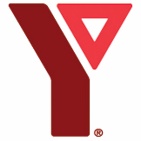 Pour les fêtesPhotos avec le père Noël : Demandez à des membres de l’école/l’organisation de se déguiser en père Noël, installez un kiosque à côté d’un magasin de sapins de Noël ou au centre commercial local, et vendez des images numériques.Kiosques de Noël : Si votre ville organise un marché de Noël ou toute autre activité au cours du temps des Fêtes, vous pourriez y installer un kiosque et vendre divers produits (lait de poule, gui, etc.)Kiosque d’emballage de cadeaux : Communiquez avec le centre commercial local pour obtenir l’autorisation d’installer un kiosque d’emballage de cadeaux pendant les Fêtes.Ornements : Faites des ornements en pâte à sel, peinturez-les et vernissez-les, puis vendez-les de 3 à 5 $ chacun.Cueillette des sapins de Noël : Établissez un partenariat avec une entreprise spécialisée dans les sapins de Noël et faites la cueillette des sapins de Noël en échange d’un don à votre école ou organisation (si l’espace le permet). Préparez une circulaire pour promouvoir l’évènement lié aux sapins de Noël. Envoyez par courriel ou par la poste les circulaires aux parents, aux participants et aux autres membres de la communauté. Envoyez des annonces aux médias et aux autres sources d’information pour promouvoir votre évènement. Les membres du personnel et les bénévoles planifient les rendez-vous pour livrer les sapins de Noël et pour les récupérer lorsqu’il est temps de les envoyer à la décharge.Maison hantée : Organisez une maison hantée dans votre école ou organisation, et demandez un don comme droit d’entrée. Faites participer les membres du personnel, les jeunes, les bénévoles et les parents pour l’organisation de l’évènement et l’animation de la maison hantée. Assurance contre les fantômes : Vous pourriez vendre un certificat promettant de nettoyer tout dégât causé à l’Halloween. Retrouvez-vous le lendemain pour répondre aux appels.Vente de citrouilles : Vous pourriez prendre des commandes deux semaines avant l’Halloween. Vous pourriez proposer deux options : citrouilles fraiches ou citrouilles évidées et sculptées.Faites le tour des fermes et des magasins pour trouver des commanditaires et vendez les citrouilles à prix réduit ou donnez-les sans frais.Carnavals – festivals – fêtes – bals – expositions – tournois Carnaval : Vous pourriez organiser un « cake-walk », des tournois d’échecs et de dames, etc. Vous pourriez décerner des certificats ou des rubans aux gagnants. Demandez un droit d’entrée dont les profits iront à l’échange.Danse ou soirée dansante : Vous pourriez organiser une soirée dansante avec des musiciens et vendre des billets à l’avance. Les danses pour les élèves du secondaire fonctionnent bien.Concert : Un grand nombre de personnes dans votre communauté sont des musiciens doués, ou ont des amis qui le sont. Demandez-leur de chanter lors d’un concert. Ces concerts pourraient bien être de qualité professionnelle : vous n’aurez besoin que d’une grande salle, unsystème de sonorisation et quelques chanteurs. Vendez les billets et ajustez le prix en fonction du temps de préparation, des rafraîchissements, de la qualité de la musique, etc.Tournoi sportif : Choisissez un sport populaire dans votre région. Un tournoi bien organisé peut attirer un grand nombre de participants. Faites-en la promotion, assurez-vous d’avoir l’équipement requis et des arbitres, et réservez un gymnase. Facturez aux équipes un droit d’entrée pour couvrir tous les coûts (location du gymnase, arbitres, etc.) et de faire des profits.Les « ?????-O-Thons »Ping-pong-o-thon : Organisez un marathon de ping-pong pour lequel des dons pourraient être faits ou promis pour un certain nombre d’heures de jeu.Quilles-o-thon : Les membres de chaque délégation pourraient faire du porte-à-porte avec un formulaire pour demander aux gens des promesses de dons pour chaque point marqué au cours d’une durée précise du quilles-o-thon. Les membres reviendraient ensuite voir ces personnes pour leur faire part du résultat total et percevoir les dons promis.Bercethon : Vous pouvez utiliser une chaise berçante ou une balançoire. Cet évènement consiste d’abord à solliciter des promesses de dons dans la communauté. La chaise berçante peut être placée directement dans le hall de votre école ou organisation, afin que les gens puissent passer tout près et faire un don. Des affiches présentant les noms de tous les représentants peuvent être placées dans le hall : une belle façon de faire de la publicité et de permettre aux donateurs de reconnaître les participants.Art-o-thon : Facturez un droit d’entrée aux personnes qui veulent participer à votre évènement de création artistique. Si des participants à l’échange ont un talent artistique, demandez-leur d’animer un projet d’artisanat avec le groupe.Loteries – tirage aux sortsLoterie : Demandez aux restaurants, aux magasins et aux autres commerçants locaux de faire des dons sous forme de soupers et d’autres produits (dindes pour l’Action de grâces, cartes- cadeaux, articles de sport, etc.)Tirages au sort : Cette campagne de financement pourrait avoir lieu à l’occasion d’un déjeuner ou d’un souper crêpes. Approchez les entreprises locales et demandez de faire un don sous forme de prix. Le billet pour le tirage sera joint au billet du déjeuner crêpes et vous pouvez répertorier les prix à gagner sur les billets.Dons de sociétésApprochez les grandes entreprises et sociétés dans votre secteur pour connaître les possibilités de financement, de commandites et de dons en nature. P. ex. : https://forddrive4ur.com/ (en anglais) Avec « Ford Allons plus loin », l’entreprise fera un don de 20 $ à votre école ou organisation pour chaque essai routier d’un véhicule Ford.**Assurez-vous de vérifier les règlements locaux et les politiques de l’école ou de l’organisation en ce qui concerne les évènements de type casino, loterie et tirage au sort avant d’organiser de tels évènements.